Προκήρυξη  εκδήλωσης  ενδιαφέροντος με κλειστές προσφορέςγια  τη  διοργάνωση  εκπαιδευτικής επίσκεψης στο πλαίσιο Προγραμμάτων Αγωγής ΣταδιοδρομίαςΟ Διευθυντής του 4ου Γυμνασίου Καβάλας προκηρύσσει την εκδήλωση ενδιαφέροντος με κλειστές προσφορές (σύμφωνα με την Υ.Α.33120/ΓΔ4/28-02-2017 (ΦΕΚ 681 ΤΕΥΧΟΣ Β΄/06-03-2017)) για την διοργάνωση εκπαιδευτικής επίσκεψης στην Κέρκυρα.ΣΤΟΙΧΕΙΑ ΕΚΔΡΟΜΗΣ► Προορισμός εκδρομής:  ΚΕΡΚΥΡΑ► Ημέρα Αναχώρησης εκδρομής: Πέμπτη 26 Απριλίου 2018► Ημέρα Επιστροφής εκδρομής: Κυριακή 29 Απριλίου 2018► Αριθμός συμμετεχόντων μαθητών: 60 – 65► Αριθμός συνοδών  καθηγητών: Τέσσερις (4) (Αρχηγός εκδρομής και  3 συνοδοί καθηγητές)ΑΠΑΙΤΟΥΜΕΝΟΙ ΟΡΟΙ ΠΡΟΣΦΟΡΑΣ ► Μεταφορικό μέσον: Πούλμαν [όχι διώροφα, όχι mini bus] (που θα πρέπει να διαθέτει όλες τις προβλεπόμενες από την κείμενη νομοθεσία προδιαγραφές – έγγραφα καταλληλότητας οχήματος, επαγγελματική άδεια οδήγησης κλπ, ώστε να πληρούνται οι όροι ασφαλείας για τη μετακίνηση μαθητών – καθηγητών)► Κατηγορία καταλύματος-περιοχή : Διαμονή σε ξενοδοχείο 4 αστέρων κατά προτίμηση κοντά στη πόλη της Κέρκυρας  σε τρίκλινα δωμάτια για τους μαθητές και μονόκλινα για τους συνοδούς καθηγητές.► Υπηρεσίες καταλύματος:      Με πρωινό και ημιδιατροφή.► Λοιπές υπηρεσίες: Α) Επισκέψεις χώρων-τόπων:  Μέτσοβο - Ιωάννινα Αχίλλειο - Παλαιοκαστρίτσα Κανόνι - Ποντικονήσι Θερινά Ανάκτορα - Μον ΡεπώΒ) Παρακολούθηση εκδηλώσεων:  Στην προσφορά τους τα  ταξιδιωτικά  πρακτορεία οφείλουν να συμπεριλάβουν:Όνομα και κατηγορία καταλύματος με πρωινό, αριθμό δωματίων και κλινών και τις παρεχόμενες υπηρεσίες Υπεύθυνη δήλωση ότι το ταξιδιωτικό πρακτορείο διαθέτει ειδικό σήμα λειτουργίας, το οποίο βρίσκεται σε ισχύ Υπεύθυνη δήλωση ότι το ξενοδοχείο διαθέτει νόμιμη άδεια λειτουργίας και ότι πληρούνται όλοι οι  όροι ασφάλειας και υγιεινής. Ασφάλεια  αστικής -επαγγελματικής ευθύνης Το συνολικό κόστος της εκδρομής και κόστος ανά μαθητή  καθώς και τα free των μαθητώνΑναλυτικά το πρόγραμμα των  μετακινήσεων και ξεναγήσεων για κάθε ημέρα. Τους γενικούς όρους συμμετοχής στην εκδρομή Πρόσθετη ασφάλιση που καλύπτει τα έξοδα σε περίπτωση ατυχήματος ή ασθένειας για τους συμμετέχοντες του συγκεκριμένου σχολείου.Οι προσφορές θα πρέπει να κατατεθούν ή να αποσταλούν σε κλειστούς φακέλους μέχρι τις 12:15 την Παρασκευή 09-03-2018, στο 4ο ΓΥΜΝΑΣΙΟ ΚΑΒΑΛΑΣ και θα ανοιχτούν στις 12:30 την ίδια ημέρα.Μετά την καθορισμένη ημέρα και ώρα καμία προσφορά δε θα γίνει δεκτή.Καβάλα, 01/03/2018 Ο   Διευθυντής Κώστας Αθανάσιος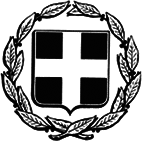 